WNIOSEK O DOFINANSOWANIE PROJEKTUKONKURSU „30 MAJA – ŚWIĘTUJEMY RAZEM”organizacja Dnia Rodzicielstwa Zastępczego 2018
PODSTAWOWE INFORMACJE O WNIOSKODAWCYPODSTAWOWE INFORMACJE O PIECZY ZASTĘPCZEJ W POWIECIE14.	Statystyka dotycząca pieczy zastępczej w powiecie ziemskim/grodzkim na terenie którego planowane są obchody Dnia Rodzicielstwa Zastępczego (dane z 2017):15.	Proszę wskazać 5 głównych trudności dotykających opiekunów zastępczych na Państwa terenie? Proszę skoncentrować się na obserwacjach z ostatnich 2-3 lat.16. Co w/g Państwa pomogłoby opiekunom zastępczym w skutecznym pełnieniu ich roli
 i rozwiązaniu trudności podanych w pyt. 15?DOTYCHCZASOWE DZIAŁANIA WNIOSKODAWCY NA RZECZ RODZINNEJ PIECZY ZASTĘPCZEJ17. Proszę syntetycznie opisać, jakie działania w ciągu ostatnich 3 lat podejmowała Państwa organizacja w zakresie:18. Czy prowadzili Państwo ewaluację działań realizowanych na rzecz rodzinnej pieczy zastępczej? Jeśli tak, to które z nich okazały się najbardziej skuteczne, jeśli chodzi o promocję rodzicielstwa zastępczego, wsparcie dzieci w pieczy zastępczej i rodziców zastępczych?19. Skąd pozyskują Państwo wiedzę na temat potrzeb rodzinnej pieczy zastępczej, np. ankieta wśród opiekunów zastępczych, stowarzyszenia rodziców zastępczych, kontakt opiekunów z koordynatorem rodzinnej pieczy zastępczej, itd.? 20. Czy na terenie powiatu/miasta działa organizacja pozarządowa zrzeszająca opiekunów zastępczych lub działająca na ich rzecz? Jeśli tak, proszę podać jej nazwę i dane kontaktowe (mail, telefon).INFORMACJE O PROJEKCIEJakie są zagadnienia i potrzeby, na które chcieliby Państwo odpowiedzieć dzięki realizowanemu projektowi?Streszczenie projektu wraz ze wskazaniem, jak łączy się on z celami konkursu: promocją rodzicielstwa zastępczego i pozyskiwaniem kandydatów na rodziców zastępczych, integracją środowiska rodzinnej pieczy zastępczej, przeciwdziałaniem wypaleniu zawodowemu opiekunów zastępczych (patrz: Regulamin)? Jakie są podstawowe elementy projektu? Z jakich działań się składa? Należy pamiętać, aby dla każdego rodzaju działania opisać wszystkie z poniższych kryteriów: rodzaj działania, miejsce/miejsca działania, planowany okres działania, stosowane metody pracy, grupa odbiorców. Działania powinny być podzielone na 3 grupy: Promocja rodzicielstwa zastępczego, integracja środowiska rodzicielstwa zastępczego, przeciwdziałanie wypaleniu zawodowemu rodziców zastępczych.1) Promocja rodzicielstwa zastępczego i pozyskiwanie kandydatów na rodziców zastępczych:2) Integracja środowiska rodzinnej pieczy zastępczej:3) Rozwój kompetencji opiekunów zastępczych:Liczba osób objętych projektem – proszę wpisać szacowaną liczbą uczestników projektu: 29. Opis spodziewanego wpływu obchodów Dnia rodzicielstwa zastępczego na jego uczestników (dla każdego z celów i działań). Na ile oczekiwane rezultaty mają charakter długoterminowy?Partnerzy, ich rola, zadeklarowany wkład finansowy, rzeczowy lub innego rodzaju w projekcie (wymień organizacje, media, firmy) etc:Zasoby kadrowe – przewidywane do wykorzystania przy realizacji działań, informacje o kwalifikacjach osób, które będą zatrudnione przy realizacji zadań oraz o kwalifikacjach wolontariuszy (Wraz z określeniem zadań, jakie będą realizowały te osoby w ramach projektu).HARMONOGRAM PROJEKTUKONKURS „30 MAJA – ŚWIĘTUJEMY RAZEM”organizacja obchodów Dnia Rodzicielstwa ZastępczegoBUDŻET PROJEKTUKONKURS „30 MAJA – ŚWIĘTUJEMY RAZEM”organizacja obchodów Dnia Rodzicielstwa ZastępczegoZgoda na Regulamin XIV Edycji Konkursu „30 MAJA – ŚWIĘTUJEMY RAZEM” Oświadczam, że zapoznałem/am się z treścią Regulamin XIV Edycji Konkursu „30 MAJA – ŚWIĘTUJEMY RAZEM” i go akceptuję.* * Oświadczenie obowiązkowe________________________________Data i czytelny podpis Wyrażam zgodę na przetwarzanie moich danych osobowych przez Fundację Ernst & Young z siedzibą w 00-124 Warszawie, Rondo ONZ 1 dla celów przesyłania przez Fundację Ernst & Young drogą elektroniczną informacji związanych z działalnością statutową Fundacji. Dane te są przetwarzane zgodnie z przepisami obowiązującego prawa. Zapoznałem się z treścią działu VI Dane osobowe Regulamin XIV Edycji Konkursu „30 MAJA – ŚWIĘTUJEMY RAZEM”.________________________________Data i czytelny podpisWniosek należy przesłać w wersji zeskanowanej (z podpisami w formie jednego dokumentu) i elektronicznej (plik Word) na adres: agata.skalec@pl.ey.comWykaz załączników:I etap:Załączniki, które należy dosłać wraz z elektronicznym wnioskiem w formie zeskanowanej z podpisami lub faksem na numer 022 557 70 01 z dopiskiem „dla Fundacji EY”*:Aktualny wypis z KRS (organizacje pozarządowe).Decyzja o ustanowieniu RZ lub RDD (dla wnioskodawców – rodzinnych form pieczy zastępczej).Dokument zaświadczający o uprawnieniach do zawierania umów przez osobę reprezentującą wnioskującego (organizacje pozarządowe, inne instytucje składające wniosek – PCPR, MOPS, MOPR, OAO).Sprawozdanie merytoryczne i finansowe za 2016 r. (organizacje pozarządowe).*Prosimy o telefoniczne upewnienie się, że przesłane mailem lub faksem załączniki doszły kompletne i czytelne. Tel.kontaktowy:    022 557 66 93. II etap:Załączniki, które należy przesłać w wersji papierowej po uzyskaniu informacji o przyznaniu grantu, potwierdzone za zgodność z oryginałem: Wersja papierowa wniosku składanego wcześniej w wersji elektronicznej x 1.Statut organizacji pozarządowej x 1.Kserokopia aktualnego wypisu z KRS x 1.Dokument zaświadczający o uprawnieniach do zawierania umów przez osobę reprezentującego wnioskującego x 1.Kopia decyzji o ustanowieniu RZ lub RDD x 1.Listy intencyjne partnerów biorących udział w projekcie, wraz ze wskazaniem formy wsparcia, jakich partner udzieli w czasie obchodów (pomoc finansowa – wysokość, przeznaczenie; pomoc merytoryczna – jaki zakres, kiedy, kto będzie to wykonywał; inna pomoc – jaka?) x 1.Adres wysyłki:
Fundacja EYRondo ONZ 1, piętro 1400-124 Warszawaz dopiskiem: Konkurs„30 Maja – świętujemy RAZEM”Najważniejsze terminy w ramach konkursu „ 30 Maj – Świętujemy Razem”:28 marca -  23 kwietnia 2018 do godziny 12:00 – nadsyłanie wniosków23 kwietnia – 7 maja – ocenia wniosków przez Komisję konkursową10 maja – ogłoszenie wyników konkursuNazwa wnioskodawcy:Nazwa wnioskodawcy:Nazwa wnioskodawcy:Nazwa wnioskodawcy:Adres:Adres:Adres:Adres:Telefon:Telefon:E-mail:www:www:Numer NIP:Numer REGON:Numer REGON:Numer KRS:Numer konta bankowego wnioskodawcy oraz pełna nazwa właściciela konta:Numer konta bankowego wnioskodawcy oraz pełna nazwa właściciela konta:Numer konta bankowego wnioskodawcy oraz pełna nazwa właściciela konta:Numer konta bankowego wnioskodawcy oraz pełna nazwa właściciela konta:Dane osoby uprawnionej do reprezentacji organizacji wraz pełnioną funkcją:Dane osoby uprawnionej do reprezentacji organizacji wraz pełnioną funkcją:Dane osoby uprawnionej do reprezentacji organizacji wraz pełnioną funkcją:Dane osoby uprawnionej do reprezentacji organizacji wraz pełnioną funkcją:11.  Dane kierownika projektu:11.  Dane kierownika projektu:11.  Dane kierownika projektu:11.  Dane kierownika projektu:Imię i Nazwisko:E-mail:Tel. kom.:12. Krótka charakterystyka organizacji (cele i działania) (max. 2000 znaków).12. Krótka charakterystyka organizacji (cele i działania) (max. 2000 znaków).12. Krótka charakterystyka organizacji (cele i działania) (max. 2000 znaków).12. Krótka charakterystyka organizacji (cele i działania) (max. 2000 znaków).13.	Czy w przeszłości organizacja wnioskująca otrzymała dofinansowanie w ramach konkursu „30 Maja – Świętujemy Razem”?13.	Czy w przeszłości organizacja wnioskująca otrzymała dofinansowanie w ramach konkursu „30 Maja – Świętujemy Razem”?13.	Czy w przeszłości organizacja wnioskująca otrzymała dofinansowanie w ramach konkursu „30 Maja – Świętujemy Razem”?13.	Czy w przeszłości organizacja wnioskująca otrzymała dofinansowanie w ramach konkursu „30 Maja – Świętujemy Razem”?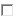 taknieJeżeli tak, to proszę podać szczegóły (data i kwota):Jeżeli tak, to proszę podać szczegóły (data i kwota):Jeżeli tak, to proszę podać szczegóły (data i kwota):Jeżeli tak, to proszę podać szczegóły (data i kwota):1. Liczba mieszkańców:  2. Liczba placówek opiekuńczo-wychowawczych (bez typu rodzinnego):Liczba dzieci umieszczonych w placówkach opiekuńczo-wychowawczych:na terenie powiatupoza powiatem4. Liczba rodzin zastępczych spokrewnionych:    5. Liczba rodzin zastępczych       niezawodowych:    6. Liczba rodzin zastępczych zawodowych:7. Liczba rodzinnych domów dziecka:8. Liczba placówek opiekuńczo-wychowawczych typu rodzinnego:Liczba dzieci przebywających łącznie w rodzinnych formach opieki zastępczej:Na terenie powiatuPoza powiatem10. Odsetek dzieci umieszczonych w rodzinnej pieczy zastępczej do wszystkich dzieci w pieczy zastępczej z terenu powiatu:1.2.3.4.5.a)  promocji rodzicielstwa zastępczego i pozyskiwania kandydatów na opiekunów zastępczych:b) integracji środowiska pieczy zastępczej:c) przeciwdziałania wypaleniu zawodowemu opiekunów zastępczych:d) edukacji i szkolenia opiekunów zastępczych:e) wsparciu dzieci i młodzieży umieszczonych w pieczy zastępczej:21. Tytuł projektu:21. Tytuł projektu:21. Tytuł projektu:22. Całkowity koszt projektu:23. Wnioskowana kwota dotacji:24. Data/y i miejsce/a obchodów Dnia Rodzicielstwa Zastępczego: 24. Data/y i miejsce/a obchodów Dnia Rodzicielstwa Zastępczego: 24. Data/y i miejsce/a obchodów Dnia Rodzicielstwa Zastępczego: Liczba rodzin zastępczych spokrewnionych:Liczba rodzin zastępczych niezawodowych:Liczba rodzin zawodowych:Liczba rodzinnych domów dziecka:Liczba dzieci z placówek opiekuńczo-wychowawczych:Liczba kandydatów na RZ (w trakcie szkolenia):Inni (kto?): usamodzielnieni wychowankowie rodzin zastępczych, dzieci biologiczne rodzin zastępczych itp.Czytelny podpis osoby uprawnionej do reprezentacji instytucji wnioskującejCzytelny podpis kierownika projektuPełna nazwa wnioskodawcy:Nazwa projektu:Harmonogram planowanych działań /z podaniem terminów ich rozpoczęcia i zakończenia/ wraz z liczbowym określeniem skali działań planowanych przy realizacji zadania /należy użyć miar adekwatnych dla danego zadania, np. liczba adresatów/. Harmonogram powinien zawierać również etap przygotowań i ewaluacji projektu.Harmonogram planowanych działań /z podaniem terminów ich rozpoczęcia i zakończenia/ wraz z liczbowym określeniem skali działań planowanych przy realizacji zadania /należy użyć miar adekwatnych dla danego zadania, np. liczba adresatów/. Harmonogram powinien zawierać również etap przygotowań i ewaluacji projektu.Lp.Planowane działanieMiejsceTerminSkala (np. ilość uczestników)UwagiPełna nazwa wnioskodawcy:Nazwa projektu:Lp.Kategoria kosztówJednostkaLiczba jednost.Koszt jednost.SumaŹródła finansowaniaŹródła finansowaniaŹródła finansowaniaabcdewnioskowa- ne z FEYwkład własny wnioskodawcy (min.15%) (finansowy lub rzeczowy)wkład własny wnioskodawcy (min.15%) (finansowy lub rzeczowy)abcdewnioskowa- ne z FEYWkład bezpośrednio od wnioskodawcyWkład od partnera/ donatora (jego nazwa)Koszty Koszty Koszty Koszty Koszty Koszty Koszty Koszty Koszty 1.2.3.4.5.6.7.8.Suma Suma Suma Suma Suma Procent sumy kosztówProcent sumy kosztówProcent sumy kosztówProcent sumy kosztówProcent sumy kosztówData, podpis osoby uprawnionej do reprezentacji instytucji wnioskującejData, podpis kierownika projektu